RAVEN CHAPTER 7 GUIDED NOTES: HOW CELLS HARVEST ENERGYRaven 9th edition1. Define the following termsautotrophs _____________________________________ heterotrophs ___________________________________ digestion ______________________________________ catabolism _____________________________________ aerobic respiration _______________________________ anaerobic respiration ______________________________ fermentation ____________________________________ How is energy stored in chemical bonds? ______________________________________________________________________________________________ Identify some activities for which the cell uses ATP. _______________________________________________ _______________________________________________ How does ATP drive endergonic reactions? How does ATP function in “coupled reactions”? _____________________________________________________________________________________________________________________________________________ Explain how ATP synthase produces ATP. ______________________________________________________________________________________________ Briefly distinguish between the two methods of producing ATP in respiration: a. substrate-level phosphorylation _____________________________________________ _______________________________________________ b. aerobic respiration ______________________________________________________________________________________________List the four stages of cellular respiration: a. _____________________________________________ b. ______________________________________________ c. _____________________________________________ d. _____________________________________________ List two classes of prokaryotes that utilize anaerobic respiration and explain what molecules they use as electron acceptors (instead of oxygen).  a. _____________________________________________ b. _____________________________________________ STAGE 1: Glycolysis Occurs where? _____________________________Starts with? _________________________________Produces?__________________________________Yields how much ATP?________________________Produces ATP through what process? ____________Why is glycolysis thought to be one of the earliest of all biochemical processes to have evolved?      _______________________________________________    _______________________________________________STAGE 2: Oxidation of Pyruvate Occurs where? _________________________________ Starts with? ____________________________________ Produces? _____________________________________ Yields how much ATP? ___________________________ If the body has enough ATP, what is the fate of acetyl-CoA? _______________________________________________ STAGE 3: The Krebs Cycle Occurs where? _________________________________ Starts with? ___________________________________________ Produces? _____________________________________ Yields how much ATP? ___________________________ Produces ATP through what process? _______________ 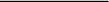 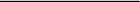 What is the major function of the Kreb’s cycle? __________________________________________________________________________ __________________________________________________________________________ Define each of the following: a. oxidation ________________________________________________________________ b. reduction________________________________________________________________What are the roles of NAD+ & FAD+2 in respiration? __________________________________________________________________________ __________________________________________________________________________ STAGE 4: The Electron Transport Chain occurs where? ___________________________________________________________ starts with? ______________________________________________________________ produces?_______________________________________________________________ yields how much ATP?_____________________________________________________ produces ATP through what process? ________________________________________ What is the final electron acceptor in the Electron Transport Chain? __________________________________________________________________________ Describe the role of the Electron Transport Chain. What happens to the electrons and H+? __________________________________________________________________________ __________________________________________________________________________ What is chemiosmosis and how is it generated? __________________________________________________________________________ __________________________________________________________________________ 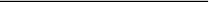 Explain why respiration is considered exergonic. __________________________________________________________________________ __________________________________________________________________________ What is the main reason energy is harvested in stages in respiration __________________________________________________________________________ __________________________________________________________________________ What happens to most of the energy released during cell respiration? __________________________________________________________________________ __________________________________________________________________________ What is the theoretical ATP yield of aerobic respiration? ...the actual yield? Explain why they differ.      __________________________________________________________________________    __________________________________________________________________________Identify examples of each of the following feedback mechanisms in aerobic respiration: negative feedback ________________________________________________________ positive feedback ________________________________________________________ Write the summary equation for cellular respiration: __________________________________________________________________________ Where did the glucose come from? Where did it go? _____________________________ Where did the O2 come from? Where did it go? _________________________________ Where did the CO2 come from? Where did it go? _______________________________ Where did the H2O come from? _____________________________________________ Where did the ATP come from? _____________________________________________ What else is produced that is not listed in this equation? _________________________ 29. Label the diagram.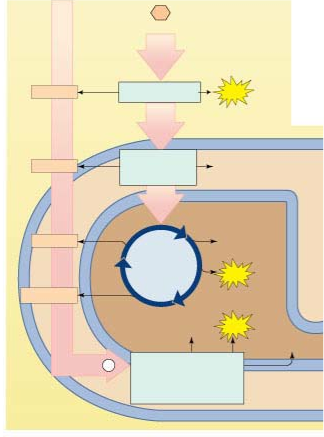 30. What is the fate of these other organic molecules when they are used as fuel molecules: a. proteins ________________________________________________________________ __________________________________________________________________________ b. fats ____________________________________________________________________ __________________________________________________________________________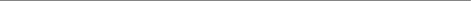 31. FermentationAlcoholic fermentation converts glucose to ____________________________________ Alcoholic fermentation is utilized by what organisms? ____________________________ __________________________________________________________________________ c. Lactic acid fermentation converts glucose to ___________________________________ d. Lactic acid fermentation is utilized by what organisms? __________________________    __________________________________________________________________________32. Big Picture Thought Questions a. Why do we eat? __________________________________________________________    ____________________________________________________________________________________________________________________________________________________ b. Why do we breathe? ______________________________________________________ __________________________________________________________________________ __________________________________________________________________________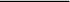 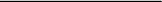 